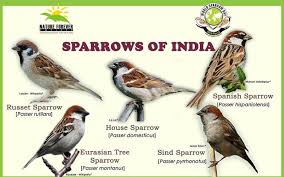 PROTECT SPARROW BIRDS IN INDIASummaryThis project has Designed to Conservation innocent Sparrow Bird, which are Rapid Extinct. Along with this, project has prepared to establish eco- friendly Sparrow birds nest (Home) for the protection and breeding of Sparrow. Nest (Home) will be arranged with proper seed and clean water. A public awareness campaign will be organized to Conservation (protect) Extinct innocent Sparrow Bird species.ChallengeAccording to ornithologists, number of Sparrow has been decreased by 60-80% at time.micro Wavelengths radiated from mobile towers, insecticide used in cereals have become threat for their existence. Now it is becoming extinct very fast. Even it is included in "RED LIST" of "Royal society of protection of birds" situated in Britain. Researchers of this organization have studied in different parts of whole world including India and they found that there is significance need to protect them.SolutionVarious Eco-friendly nest (Home) will be established at home, trees and public areas and it would be maintained regularly. There would be arrangements of Feed and clean water for Sparrow Bird. A big campaign will be organized for the protection of India along with an awareness programme among school children.Long-Term ImpactEco friendly nest (Home) will be established at various places, it would be safe and convenient for Sparrow Bird to make her nest (Home) there. Along with this her egg and Sparrow Bird Baby will be safe from other attacker birds. People will be aware to protect and Conservation them through this campaign and extinct species would be saved in future.$10  USD  Provide Home to A innocent sparrow Birds  $20  USD  Provide Home & Grain feed to A innocent sparrow Birds  $30  USD  Adopt a innocent Sparrow Birds  $50 USD Provide Home to 5 innocent sparrow Birds $100 USD Provide Home & Grain feed to 5 innocent sparrow Birds  $300 USD Adopt a 10 innocent Sparrow Birds  $500 USD Provide Home & Grain feed to 25 innocent sparrow Birds Rise for the Sparrows is an initiative of the Nature Forever Society which aims to Inspire, Empower and involve the citizens, schools, educational organisations, government agencies, NGOs and practically anyone who is to contribute towards conservation of sparrows and other common birds. It aims to achieve this by providing simple choices which can be undertaken by citizens and organisations from diverse backgrounds.BE A SPARROW SUPPORTERSoon, children may hear stories that begin with, “Once upon a time, there was a little bird called a sparrow.” Soon, but not yet. It is not too late to stop this calamity. Just the fact that you are reading this means, you have realized that we have suddenly become sparrow-unfriendly. You are curious to know if the House Sparrow can be saved from extinction. That’s the first step to saving the House Sparrow and to bring it back to neighborhoods where it has disappeared from.Each of us can do our bit to save our neighbor of thousands of years. When you become a Sparrow Supporter, you make your locality and home; sparrow- friendly.It’s not just the conservationist, researcher or government agencies that can save the House Sparrow. This bird depends on us to meet its ecological needs and it’s our responsibility to provide it with nesting sites, food, water and to keep its habitat safe. You can also get associated with organizations like NFS to help in conserving and preserving the House Sparrow for generations to come.Voice Of SparrowAs the adage goes, where there is a will, there surely is a way out. So, if you are passionate about saving the sparrow, there are enough and more ways of doing it. By penning a few lines on the bird, be it through a poem or a story, writing articles, shooting a small film and sending it to the Nature Forever Society for us to post it on the website, you will be doing your bit to inspire others to save the sparrow. You could also share this with family and friends, making the bird a celebrity of sorts. By doing so and by participating in the contests that we at NFS organize on a regular basis, such as the photo competition and the Biodiversity photo contest, you can be the voice of this tiny bird. Here’s how you can go about it: send in your story, poetry etc on save@natureforever.orgSparrow Citizen ScientistIs mapping the bird population across the country the responsibility of only a handful of scientists? Birds and animals are an integral part of our environment and its our pride and our responsibility to work towards their safe future. This includes mapping birds, feeding them, providing them a safe environment, treating injured birds and stopping or reporting bird trade. That makes you a Citizen Scientist.Visit: www.cbmi.in/ to become a citizen scientist for Sparrows.Be a Sparrow Hero!Small deeds can be hugely inspiring. We at Nature Forever Society (NFS) believe no right step will go the wrong direction. Every time you do something to save the House Sparrow, you become a hero for NFS.The House Sparrow lived happily in and around our homes because it was comfortable. We have to do little things to bring back the comfort level of this tiny but significant bird.If you’re wondering why you should bother, think of this: If our neighbours are disappearing, soon, it may be our turn. The dwindling numbers of this amazing little bird along with other flora and fauna is a cause for concern. House Sparrows are important bio-indicators of our environment. Their decline indicates degradation of our environment. Conservation of urban flora and fauna is significant for the health of people in our rapidly growing cities.Every step that you take to help the sparrow, however small, gives us the strength to conserve the bird to whose well-being we are devoted.We have thought of various ways you can help but if you can come up with something else, please share it with us. Here are some of the little big ways in which you can contribute. By joining hands with us in the Rise for the Sparrow Movement, you can make a difference.The need to save birdsFor the past few years the population of House Sparrows has been declining rapidly. While being able to survive in wild easily enough, House Sparrows have well-casted their life style in accordance with human towns and cities and lived among us as our friendly next-door neighbours or forced visitor-cum-residents in our own house as far back as we can remember. Not only is it easier for them to find good food sources around humans but it is also much secure to built nests away from wild predators in human houses where humans either do not bother with them or befriend with them. And, yet even after having sparrows around us they don’t seem to be as happy as they used be in their halcyon days.There was a time when watching huge flock of sparrows performing sky acrobatics in evenings was a favorite pass-time of folks in villages, towns and cities. But, now all we get to see is a few sparrows tweeting meekly behind bushes and branches. In fact, it’s not only House Sparrows that we should be concerned about; our common Indian birds don’t seem to be as common anymore as they used to be. Why is it so? Their decline can’t be attributed to a single factor. While, the natural habitats of birds are destroyed at large scale every year to construct roads, apartments and the like, it’s also said that the increasing use of mobile networks hugely affect birds. The excessive use of pesticides in crop fields affects birds too, because crops act as an important food source to many species. Thus, it’s important to not only identify the causes that challenge the survival of different species of birds, but also to come up with solutions that people can apply at both individual as well community level.For example, setting up bird feeder in gardens, parks, balconies and such places can attract different species of birds. Bird feeders may become their prime food source and play an important role to their survival. Similarly, bird baths can be set-up in localities for birds to have access to water easily in scorching summer. People can also put ‘ghada’ and such for medium-sized birds such as Common Pigeons, Spotted Doves or they can build or buy wooden nest-boxes that come in variety of sizes for House Sparrows, Rose-ringed parakeets, Common Pigeons etc. In public places such as clear-grounds, people can litter rice grains or bread crumbs for birds. There are many, many other ways to help birds that we can come up with, if only we are keen enough to save them and watch them soar sky in huge flocks again. SolutionThose who surrender their birds to us are assured their former pet birds will receive the care and human interaction these intelligent, social creatures deserve. We have no central facility; we place these birds in foster homes until a suitable adoptive parent can be found. We are an all-volunteer organization, so virtually all (over 95%) of the money we raise goes toward veterinary costs and medical expenses, with the remainder for education and outreach.Long-Term ImpactOur goal is to medically rehabilitate each of our 400+ birds sufficiently so that they may be placed in qualified permanent homes. Over time, we believe our education and outreach efforts will reduce the number of birds surrendered to us for various reasons.